 Инструкция ребенку:Развиваем внимание. Рассмотри картику, найди всё , что неправильно нарисовал художник. Упражняемся в употреблении противительного союза «А». Составь предложения по образцу: «В сани запрягают не лебедей, а лошадей»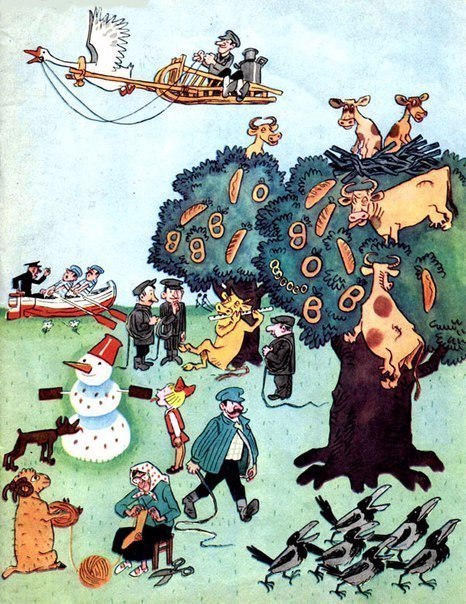 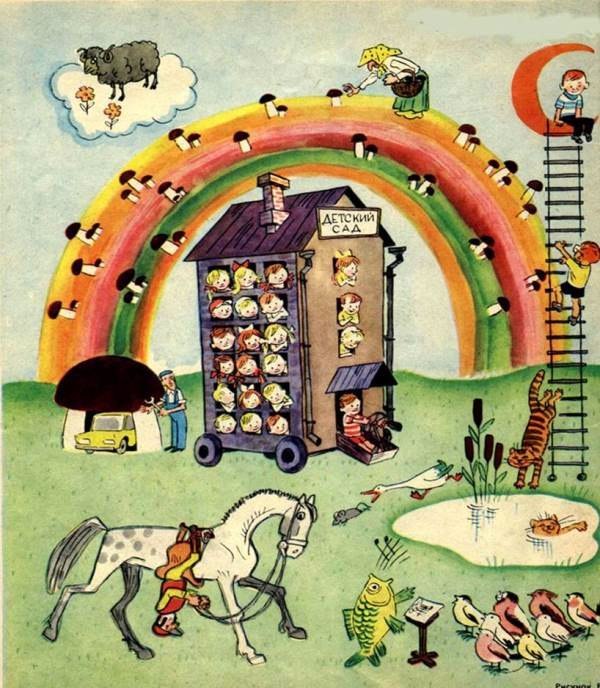 